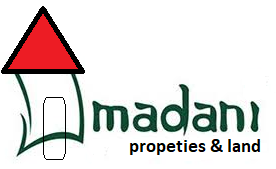 								Jakarta,          Januari  2015Nomor	:         /PT.Mdn.Prop/I/2015Perihal	:  Pembelian unit rumah								Kepada								Yth.  Kepala BP TWP TNI AU								di								JakartaDengan hormat, sehubungan dengan berminatnya anggota TNI Angkatan Udara atas nama:	Nama		:   Agus Supriyanto	Pangkat	:   Kapten Sus NRP 500000	Kesatuan	:   DiswatpersauUntuk mengambil dan membeli rumah type 36/60 di perumahan “Madani Land” Blok A no.15 Jalan Kerinci Kel. Manyar Kec. Setu Kab. Bandung dengan harga jual Rp. 250.000.000,- (duaratus limapuluh juta rupiah) dan saat ini dalam proses pembangunan.    Pembayaran disepakati akan menggunakan fasilitas kredit dari BP TWP TNI AU, apabila permohonan kredit disetujui, mohon dana dapat ditransfer ke rekening PT. Madani Properties & land pada Bank BCA no. 0101.010101 atas nama PT. Madani.Demikian surat keterangan ini kami buat dengan sebenar-benanrnya, atas perhatian dan kerjasamanya kami ucapkan terima kasih.Hormat kami,PT. MADANI Properties & Land,RosyiDirektur Pemasaran